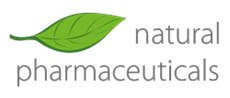 FORMULARZ ODSTĄPIENIA OD UMOWY(formularz ten należy wypełnić i odesłać tylko w przypadku chęci odstąpienia od umowy)Adresat: Natural Pharmaceuticals sp. z o.o., ul.  Domaniewska 28, 02-672 Warszawa, Tel. 22 490 69 67, bok@natural.pl;Niniejszym informuję o moim odstąpieniu od umowy sprzedaży następującego towaru / umowy o świadczenie następującej Usługi drogą elektroniczną (niepotrzebne skreślić)*:………………………………………………………………………………………………………………………………..…………….(tu proszę wpisać nazwę produktu(ów)/Usługi od których Klient odstępuje)Nr dokumentu wysyłki: …………………………………………………………………………………………………….(znajdą go Państwo na blankiecie płatności)Data otrzymania przesyłki / zawarcia umowy (niepotrzebne skreślić)*: ………………………………………………………………………………………………….Nr Klienta: ………………………………………………………………………………………….….. Imię i nazwisko*: …………………………………………………..…………………………………. Ulica i nr domu*: ……………………………………………………………………………………...Kod pocztowy, miejscowość*: ………..…………………………………………………………Telefon kontaktowy: ……………………………………………………………………………….Adres e-mail: …………………………………………………………………………………………..(jego podanie - w przypadku odstąpienia od umowy o świadczenie Usługi drogą elektroniczną –         ułatwi i przyśpieszy identyfikację Pana/Pani i umowy, od której Pan/Pani odstępuje)Proszę dokonać zwrotu płatności na niniejszy numeru rachunku bankowego (jego podanie nie jest obowiązkowe, ale przyśpieszy procedurę zwrotu):…………………..………….…………………………………… (data i czytelny podpis**) *pola obowiązkowe**Podpis jest wymagany jeżeli formularz jest przesyłany w wersji papierowej.